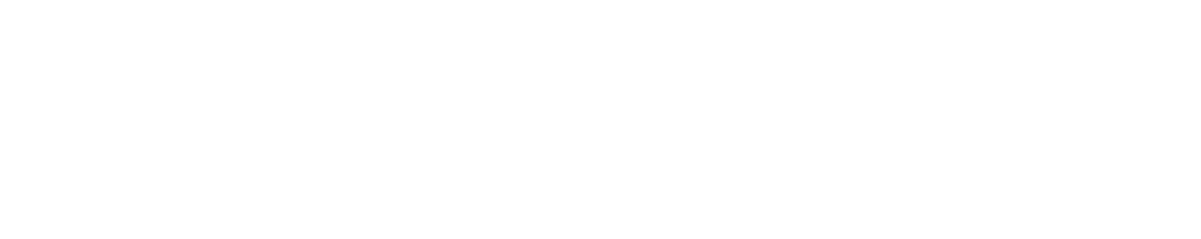 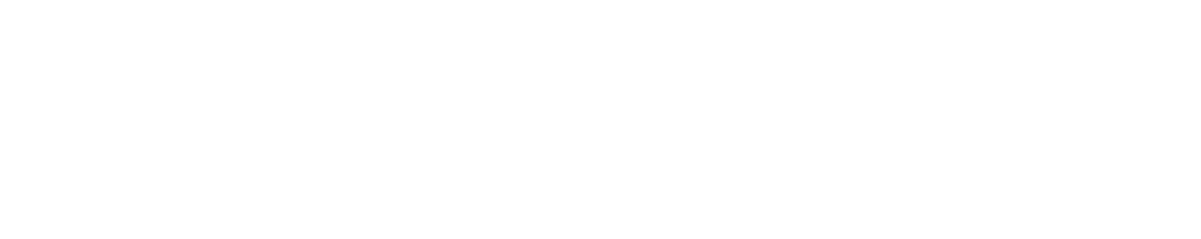 CookieverklaringInleiding:Dit is het cookiebeleid van Al Iman. Hierin treft u informatie welke betrekking heeft op de cookies die Al Iman (eventueel) plaatst op uw apparaten. Dit kunnen apparaten zijn als computers, smartphones, tablets en laptops.Al Iman maakt gebruik van cookies om u als bezoeker een optimale dienstverlening en gebruikservaring te bieden. Al Iman zal voor het gebruik van bepaalde cookies toestemming vragen middel een banner.  Wat zijn cookies? Cookies zijn kleine tekstbestandjes die door een internetpagina op een pc, mobiele telefoon of tablet worden geplaatst. Deze tekstbestandjes verzamelen bepaalde gegevens. Welke gegevens een cookie verzameld verschilt per type cookie. Dit kunnen gegevens zijn over de werking van een website of om een digitaal profiel op te maken van de bezoekers van de website van Al Iman. Er zijn drie verschillende soorten cookies die allemaal hun eigen functie hebben. Het gaat hier om analytische cookies, functionele cookies en marketing cookies. Hieronder bieden we u een overzicht van de cookies die door Al Iman geplaatst worden. Alle cookies zijn gecategoriseerd op basis van hun functie. Deze cookies worden weergegeven met de termijnen die door de cookies zelf gebruikt wordt. 1.1 NoodzakelijkNoodzakelijke cookies worden gebruikt om bepaalde functies van de website goed te laten werken. Denk bijvoorbeeld aan de pop-up voor de cookiebanner. Hieronder vindt u een overzicht met de noodzakelijke cookies die Al Iman gebruikt. Ook wordt de opslagperiode weergegeven.  1.2 Analytische cookies Analytische cookies houden het bezoekersgebruik bij op de website. Deze gegevens zijn uitsluitend bedoeld om in kaart te brengen hoe de website van Al Iman functioneert. Door het gebruik van analytische cookies kan er bijvoorbeeld worden bijgehouden of een pagina van de website op een correcte wijze laadt. Voor het gebruik van analytische cookies hoeft Al Iman geen toestemming te vragen aan de gebruiker. Hieronder vindt u een overzicht van de analytische cookies op de site van Al Iman en wat de functies zijn van deze cookies. Ook wordt de opslagperiode weergegeven.  1.3 Marketing cookiesMarketing cookies worden gebruikt om gericht advertenties te tonen aan bezoekers van Al Iman. Wanneer u een term opzoekt welke te maken heeft met Al Iman, kunt u een advertentie van Al Iman te zien krijgen. Deze advertentie kan ook verschijnen op basis van uw internetgedrag. Daarnaast worden hier ook de cookies weergegeven die gebruikt worden door sociale media. De reden is dat deze cookies eveneens gebruikt worden voor advertenties. Hieronder vindt u een overzicht van de marketing cookies waar Al Iman gebruik van maakt en wat de functie is van deze cookies zijn. Ook wordt de opslagperiode weergegeven.  1.4 Overige cookiesHeeft u nog vragen over ons cookiebeleid? Neem dan gerust contact op via de onderstaande gegevens.info@aliman.nl l 036 530 4737Harderwijkoever 3 l 1324 HA l Almerewww.aliman.nl Versie 2022CookieDoelOpslagperiodeWpdm_clientDeze cookie houdt de synchronisatie van de website bij, deze cookie wordt gebruikt om de website actueel te houden.SessieApbct_cookies_testDeze cookie wordt gebruikt om spam te detecteren, deze cookie verbeterd de bescherming van de website.SessieApbct_page_hitsDeze cookie wordt gebruikt om spam te detecteren, deze cookie verbeterd de bescherming van de website.SessieApbct_refererWordt gebruikt om spam in de commentaar functie te identificeren en te verwijderen.SessieApbct_site_landing_tsBeschermd de websitebezoeker door websitereferenties te voorkomen, deze cookie is essentieel voor de beveiliging van de website.SessieApbct_site_refererDeze cookie wordt gebruikt om spam te detecteren, deze cookie verbeterd de bescherming van de website.2 dagenApbct_urlsDeze cookie wordt gebruikt om spam te detecteren, deze cookie verbeterd de bescherming van de website.2 dagenCONSENTWordt gebruikt om te controleren of de websitebezoeker akkoord gegaan is met de marketing cookies. Deze cookie is noodzakelijk voor om aan de AVG-wetgeving te voldoen.2 jaarCONSENTWordt gebruikt om te controleren of de websitebezoeker akkoord gegaan is met de marketing cookies. Deze cookie is noodzakelijk voor om aan de AVG-wetgeving te voldoen.2 jaarCookielawinfo-checkbox-necessaryBepaald of de gebruiker akkoord gegaan is met de cookies.1 jaarCookielawinfo-checkbox-non-necessaryBepaald of de gebruiker akkoord gegaan is met de cookies.1 jaarCt_checked_emailWordt gebruikt om de spam te detecteren en de beveiliging van de website te verbeteren.Sessie Ct_checkjsWordt gebruikt om de spam te detecteren en de beveiliging van de website te verbeteren.SessieCt_fkp_timestampWordt gebruikt om de spam te detecteren en de beveiliging van de website te verbeteren.SessieCt_has_scrolledDeze cookie maakt onderscheidt tussen mensen en bots.SessieCt_mouse_movedWordt gebruikt om de spam te detecteren en de beveiliging van de website te verbeteren.SessieCt_pointer_dataWordt gebruikt om de spam te detecteren en de beveiliging van de website te verbeteren.SessieCt_ps_timestampWordt gebruikt om de spam te detecteren en de beveiliging van de website te verbeteren.SessieCt_screen_infoWordt gebruikt om de spam te detecteren en de beveiliging van de website te verbeteren.SessieCt_sfw_pass_keyWordt gebruikt om spam in de commentaar functie te identificeren en te verwijderen.29 dagenCt_timezoneWordt gebruikt om de spam te detecteren en de beveiliging van de website te verbeteren.SessieElementorWordt gebruikt in combinatie met WordPress thema. Deze cookie maakt het mogelijk om veranderingen te implementeren in real-time.AanhoudendActive_widgetNodig voor de functionaliteit van de commentaar functie op de website.SessieFy_skHerkend de websitebezoeker op de website, dit wordt gedaan om de commentaar functie te optimaliseren.SessieFy_vkNodig voor de functionaliteit van de commentaar functie op de website.AanhoudendCookieDoelOpslagperiodeApbct_timestampOnthoudt het tijdstip waarop de bezoeker de website opent. Dit wordt gebruikt voor analytische doeleinden.SessieCookieDoelOpslagperiodeVISITOR.INFO1_LIVEProbeert de bandbreedte van de gebruikers in te schatten op pagina's met geïntegreerde YouTube-video's.179 dagenYSCRegistreert een unieke ID om statistieken bij te houden over welke video's van YouTube de gebruiker heeft gezien.SessieYt.innertube::nextIdRegistreert een unieke ID om statistieken bij te houden over welke video's van YouTube de gebruiker heeft gezien.AanhoudendYt.innertube::requestsRegistreert een unieke ID om statistieken bij te houden over welke video's van YouTube de gebruiker heeft gezien.AanhoudendYtidb::LAST_RESULT_ENTRY_KEYOnthoudt de voorkeuren van de gebruiker bij het afspelen van een YouTube video.AanhoudendCookieDoelOpslagperiodeWidget_activityNiet geclassificeerd.Sessie